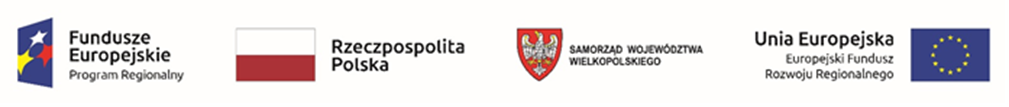 OI.042.9.2022Lista 30 wystawców – Targi OZE „Nowa Energia w Regionie”, 2022 r.Nazwa wystawcyNUMER STOISKAFirmy krajoweFirmy krajowe1Przedsiębiorstwo AKORD Krzysztof KamińskiPlac Wolności 22, 62-530 Kazimierz Biskupi142Giosan Mikołaj Świerczek, Maciej Plamowski s.c.ul. Spółdzielców 18A, 62-510 Konin93Biomasa Partner Group  sp. z o.o.Modła Królewska, ul. Bursztynowa 37, 62-571 Stare Miasto104Chartari Sp. z o.o.ul. Świerkowa 29, 62-500 Konin215ENERGIA EKO SP. Z O.O.ul. Spółdzielców 5, 62-510 Konin256Jupro Taim Robert Krawczyńskiul. Cytrynowa 2, 62-500 Posoka117AUTO-MARO SP Z O.O.ul. Poznańska 68a, 62-510 Konin158ArtDom Serwis Michał Mielczarskiul. Ślesińska 7, 62-510 Konin229CHEMAT Sp. z o.o.ul. Przemysłowa 85A, 62-510 Konin1710FHU „Gracjan” Artur Tomickiul. M. Karłowicza 4/6, 62-510 Konin2311ARIS GROUP sp. z o.oul. Wierzbowa 11, 62-500 Konin3012F.H.U. EL-MAT Mariusz MatuszakImielno 13, 62-410 Zagórów2313Centralna Grupa Energetyczna S.A.ul. Reymonta 23, 62-530 Posada2714FILTRO-TECH Jacek MajewskiKania 6A, 62-402 Ostrowite2815MALMAR Sp. z o.o.ul. Zakładowa 5B, 62-510 Konin26Instytucje otoczenia biznesuInstytucje otoczenia biznesu1Agencja Rozwoju Regionalnego S.A. w Koninie/ Punkt Informacyjny Funduszy Europejskich w Koninie/ EENul. Zakładowa 4, 62-510 Konin12Miejski Zakład  Gospodarki Odpadami Komunalnymi Sp. z o.o. – Klaster Energii „Zielona Energia Konin”ul. Sulańska 13, 62-510 Konin133Gmina Miejska Turek / Turecki Inkubator Przedsiębiorczościul. Kaliska 59, 62-700 Turek184Konińska Izba Gospodarczaul. Zakładowa 11, 62-510 Konin85NOT Konin16Firmy zagraniczneFirmy zagraniczne1BEC Energie Consult GmbHAsternplatz 3, 12203 Berlin, Germany292Think Smartgrids6, rue du huit mai 1945, 75010 Paris, Francja43Energy Pool20 rue du Lac Majeur, BP 90324, 73377 France64GROLEAU135, CHEMIN DU MOULIN DE LA BUIE, 49310 MONTILLIERS, FRANCE75TRAVENTURE DMC TURIZM TASIMACILIK ORGANIZASYON TICARET Haseki Sultan Mah. Ozbek Suleyman Efendi SK. No: 6/13 Fatih26Entech11 allee Jean-Francois de la Perouse ZA de Menez Prat29 000 Quimper France57Energia Europe S.P.AVia Trieste 222/B, 36010 Zane (VI), Italy128Emission Reduction Consultancy (EMRCON)Ornek Mah. Revan Sk. No. 23/17 Atasehir Istambul Turkey39ReliaSol Stationsplein 45, A4.004, 3013 AK Rotterdam, The Netherlands1910ENOVUS LLCGeorgia Tbilisi, A .Politkovskaia #3, Block 2920DodatkowoDodatkowo1Wojewódzki Fundusz Ochrony Środowiska i Gospodarki Wodnej w PoznaniuNa stoisku z NOT162FIRMA HANDLOWO USŁUGOWA MONIKA ŁAWNICZAKul. Szmaragdowa 10, Węglew Kolonia, 62-590 GolinaHol3Roman Karbowyul. T. Kościuszki 13a/27, 62-500 KoninNa stoisku z Chartari 214Przedsiębiorstwo Wielobranżowe „JAKON” Zbigniew Janiakul. Zakładowa 5B, 62-510 KoninHol5Poznański Park Naukowo-TechnologicznyHol6Urząd Marszałkowski Województwa MarszałkowskiegoHol7Łódzka Specjalna Strefa EkonomicznaNa stoisku z Gminą Turek18